ASOCIACIÓN DE PROFESORES DE ESPAÑOL E HISPANISTAS EN GRECIAAtenas, 08 y 09 de abril de 2017Lugar de celebración: Ava Hotel & Suites, Lisikratous 9-11, Plaka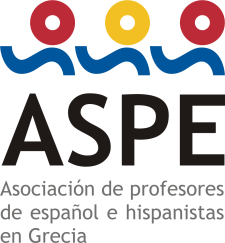 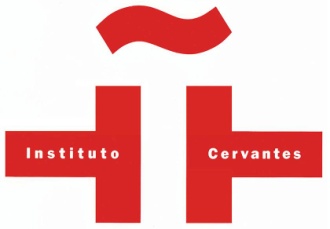 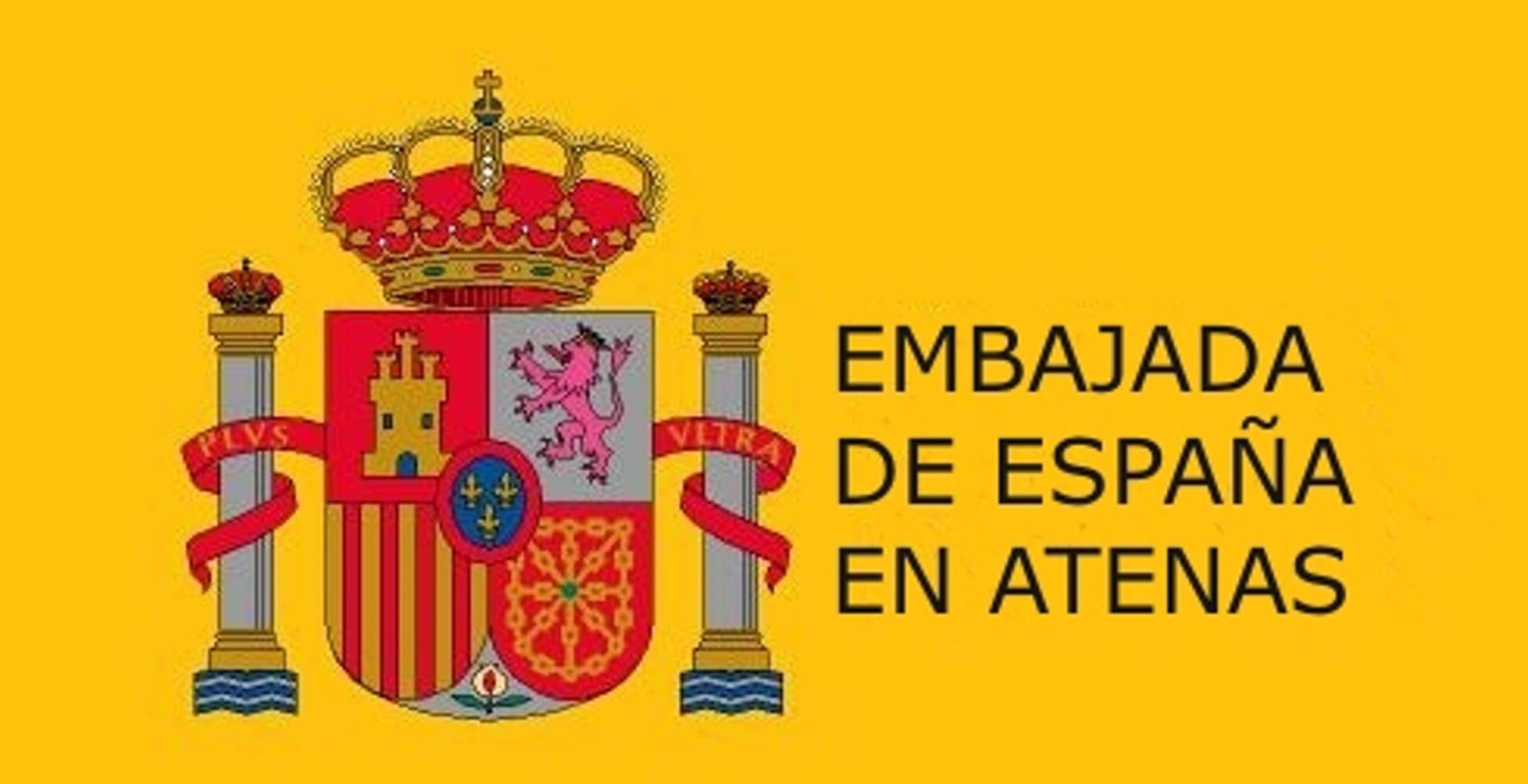 XXV JORNADAS DE DIDÁCTICA PARA PROFESORES DE ELE EN GRECIASOLICITUD DE INSCRIPCIÓN DE ASISTENTEINDIQUE CUÁL ES LA MODALIDAD DE INSCRIPCIÓN:_______SOCIO_______NO SOCIO_______ESTUDIANTE_______INSCRIPCIÓN DE GRUPO_______INSCRIPCIÓN POR DÍA: _________________DATOS DEL SOLICITANTE:  Nombre y apellidos: 	......................................................................Domicilio: 	......................................................................Localidad: 	......................................................................Código postal: 	......................................................................Teléfono móvil: 	......................................................................Teléfono fijo: 	......................................................................E-mail:	 ......................................................................El pago se puede realizar sea a través de ALPHA BANK o el mismo día de las Jornadas.Pago en el banco: 
Es imprescindible que hagan constar su nombre y apellido en el apartado ΚΑΤΑΘΕΤΗΣ. En el apartado ΑΙΤΙΟΛΟΓΙΑ deberá figurar su apellido junto con el concepto ΕΤΗΣΙΑ ΣΥΝΔΡΟΜΗ o ΣΥΜΜΕΤΟΧΗ ΗΜΕΡΙΔΑ si el depositante no es socio.Los datos de nuestra cuenta son: ALPHABANKΣΥΛΛΟΓΟΣ ΤΩΝ ΕΝ ΕΛΛΑΔΙ ΚΑΘΗΓΗΤΩΝ ΙΣΠΑΝΙΚΗΣ ΓΛΩΣΣΑΣ ΚΑΙ ΙΣΠΑΝΙΣΤΩΝ / ΣΕΚΙNúmero de cuenta (Αρ. Λογαριασμού): 115002002025489.ΙΒΑΝ: GR22 0140 1150 1150 0200 2025 489.BIC: CRBAGRAA.Es indispensable presentar el resguardo del banco para formalizar la inscripción. Este año las Jornadas tendrán lugar en el Ava Hotel & Suites, C/Lisikratous 9-11, Plaka (απέναντι από την Πύλη του Αδριανού), Metro Acrópolis y Síntagma. Dado el aforo de la sala rogamos que se formalice la inscripción lo antes posible. Envíe la solicitud a la siguiente dirección electrónica: aspe.edu.asociacion@gmail.com(sin olvidar poner en el apartado asunto/θέμα SOLICITUD JORNADA ASISTENTE)